Информированное согласие пациентаПациент (имя, фамилия) ________________________________________________ соглашаюсь на ЭЭГ (электроэнцефалографическое) исследование, ход которого мне объяснил/-а врач/медсестра.Я понимаю информацию об исследовании и возможных осложнениях, которая была мне предоставлена/рассказана.Мне предоставлена возможность задать вопросы.Я даю согласие на электроэнцефалографическое исследование.Соглашаюсь на обработку и хранение предоставленных персональных данных в GK Neiroklīnika.Подпись пациента_______________________                      Дата________________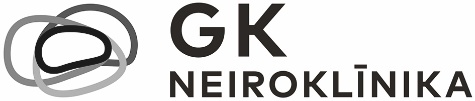 GK NeiroklīnikaКод мед. уч.: 0100 – 01517Бривибас гатве, 410, г. Рига, LV-1024Телефон: 67745557; 20628977info@gkneiroklinika.lvwww.gkneiroklinika.lv